Муниципальное казённое общеобразовательное учреждение«Ново-Дмитриевская средняя общеобразовательная школа»План методической работы школыМКОУ «Ново-Дмитриевская СОШ»Тарумовского района Республики Дагестанна 2020-2021 уч.годс.Новодмитриевка2020г.Методическая тема: Совершенствование современного урока через внедрение новых педагогических и информационных коммуникативных технологийЦель методической работыСоздание условий для развития учительского и ученического потенциала и повышениякачества образовательного процесса через внедрение новых педагогических и информационных коммуникативных технологий для успешной реализации ФГОС второго поколения и воспитания личности..Задачи методической работы1. Создать условия для реализации ФГОС начального образования (НОО) и основного общего образования (ООО).2. Организовать изучение педагогическими работниками нормативных документов, регламентирующих реализацию образовательных стандартов второго поколения, через систему совещаний, педагогических советов, заседаний ШМО, самообразования.3. Совершенствовать методический уровень педагогов в овладении новыми педагогическими технологиями;4. Создать условия для повышения качества, вариативности и доступности образовательных услуг для детей с разным уровнем успеваемости. 5. Развивать систему работы с детьми, имеющими повышенные интеллектуальные способности.6. Создать условия для участия членов педагогического коллектива в различныхконкурсах профессионального мастерства и конкурсах научно-исследовательских работ.Направления методической работы1. Аттестация учителей.2. Повышение квалификации учителей (самообразование, курсовая подготовка,участие в семинарах, РМО, конференциях, мастер-классах).3. Внеурочная деятельность по предмету.4. Обобщение и представление опыта работы учителей (открытые уроки, творческиеотчеты, публикации, разработка методических материалов) на различных уровнях.Формы методической работы• Педагогический совет• Методическое объединение• Методическая учёба• Методические пятиминутки• Семинары и вебинары• Индивидуальные консультации с учителями-предметниками• Аттестационные мероприятия• Предметные неделиСтруктура методической работы школыШМО учителей классных руководителей среднего и старшего звенаПлан заседанийметодического СоветаМКОУ «Ново-Дмитриевская СОШ»на 2020-2021 уч.годРАССМОТРЕНО:на заседании методического объединения учителей …Протокол  от 26.08.2020 г. №_1_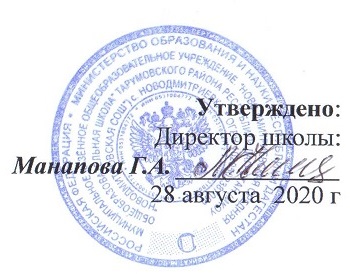 Методический советПедагогический советШМО учителей русского языка и литературы, английского языкаШМО учителей обществознания, истории, КТНД, истории Дагестана, биологии, химии, географииШМО учителей технологии, ИЗО, ОБЖ, физкультурыШМО учителей физики, математики, информатикиШМО учителей родного языка и литературы; русского родного языкаШМО учителей начальных классовШМО учителей классных руководителей начального звена№ПовесткаДата проведенияДата проведенияДата проведенияОтветственныйЗаседание 1Заседание 1Заседание 1Заседание 1Заседание 11Анализ работы МС за 2019-2020 уч.г.Анализ работы МС за 2019-2020 уч.г.26.08.2020Янибекова А.И.Руководители МОЯнибекова А.И.Руководители МО2Основные задачи и направления работы МО на 2020-2021 уч.г.. Утверждение планов работы МС школы, школьных методических объединений на 2020-2021 уч.г.Основные задачи и направления работы МО на 2020-2021 уч.г.. Утверждение планов работы МС школы, школьных методических объединений на 2020-2021 уч.г.Янибекова А.И.Руководители МОЯнибекова А.И.Руководители МО3.Утверждение тем по самообразованию педагогов.Утверждение тем по самообразованию педагогов.Узаирова З.М.Руководители МОУзаирова З.М.Руководители МО4.Результаты ЕГЭ и ГИА в 2019-2020 уч.г.Результаты ЕГЭ и ГИА в 2019-2020 уч.г.Узаирова З.М.Руководители МОУзаирова З.М.Руководители МОЗаседание 2Заседание 2Заседание 2Заседание 2Заседание 21.Социально-педагогическая характеристика обучающихся 5-х классов.Социально-педагогическая характеристика обучающихся 5-х классов.25.09.2020Классные руководителиКлассные руководители2.Диагностика уровня обученности. Итоги стартовых контрольных работ в 5-х классах.Диагностика уровня обученности. Итоги стартовых контрольных работ в 5-х классах.Руководители МОРуководители МО3.Анализ проверки дневниковАнализ проверки дневниковБекишиева М.Ю., Ильясова Ф.С. Классные руководителиБекишиева М.Ю., Ильясова Ф.С. Классные руководители4.Организация школьных предметных олимпиадОрганизация школьных предметных олимпиадЯнибекова А.И.Янибекова А.И.Заседание №3Заседание №3Заседание №3Заседание №3Заседание №31Результаты внедрения ФГОС ООО. Результаты внедрения ФГОС ООО. 30.10.20202.Работа с одарёнными детьми. Анализ проведения школьного тура предметных олимпиадРабота с одарёнными детьми. Анализ проведения школьного тура предметных олимпиадЯнибекова А.и.Бекишиева М.Ю.Янибекова А.и.Бекишиева М.Ю.3.Итоги мониторинга учебного процесса за первую четверть.Итоги мониторинга учебного процесса за первую четверть.Узаирова З.М.Узаирова З.М.4. Согласование графика итоговых контрольных работ по предметам за 1 полугодие.Согласование графика итоговых контрольных работ по предметам за 1 полугодие.Узаирова З.М.Руководители МОУзаирова З.М.Руководители МО5.Направления деятельности психологической службы.Направления деятельности психологической службы.Бекишиева С.К.Бекишиева С.К.Заседания 4Заседания 4Заседания 4Заседания 4Заседания 41.Результативность МР школы за 1-ое полугодие, состояние работы по повышению квалификации учителей.Результативность МР школы за 1-ое полугодие, состояние работы по повышению квалификации учителей.12.01.2021Янибекова А.И.Янибекова А.И.2.Мониторинг качества обучения учащихся, планирование работы по устранению неудовлетворительных результатов по итогам учебного процесса за 1-ое полугодие.Мониторинг качества обучения учащихся, планирование работы по устранению неудовлетворительных результатов по итогам учебного процесса за 1-ое полугодие.Узаирова З.М.Узаирова З.М.3.Работа с одарёнными и способными детьми. Результативность внеучебной деятельности. Проведение предметных недель.Работа с одарёнными и способными детьми. Результативность внеучебной деятельности. Проведение предметных недель.Руководители МОРуководители МОЗаседание №5Заседание №5Заседание №5Заседание №5Заседание №51.Взаимодействие семьи и школы в интересах развития личности ребёнка. Работа по реализации программы формирования у детей убеждения ценности образования.Взаимодействие семьи и школы в интересах развития личности ребёнка. Работа по реализации программы формирования у детей убеждения ценности образования.20.03.2021Руководитель МО нач.классовРуководитель МО нач.классов2.Коррекция и устранение пробелов знаний обучающихсяКоррекция и устранение пробелов знаний обучающихсяУзаирова З.М.Узаирова З.М.3.Отчёты педагогов по темам самообразования.Отчёты педагогов по темам самообразования.Руководители МОРуководители МО4.Анализ пробных экзаменационных работ.Анализ пробных экзаменационных работ.Узаирова З.М.Узаирова З.М.Заседание №6Заседание №6Заседание №6Заседание №6Заседание №61.Оценка МР школы за второе полугодие, учебный годОценка МР школы за второе полугодие, учебный год29.05.2021Узаирова З.М.Узаирова З.М.2.Подведение итогов работы МСПодведение итогов работы МСЯнибекова А.И.Янибекова А.И.3.Рассмотрение плана работы МС на 2021-2022 уч.г.Рассмотрение плана работы МС на 2021-2022 уч.г.Янибекова А.И.Янибекова А.И.